附件4     广东省党委系统干部培训中心(东园宾馆)交通示意图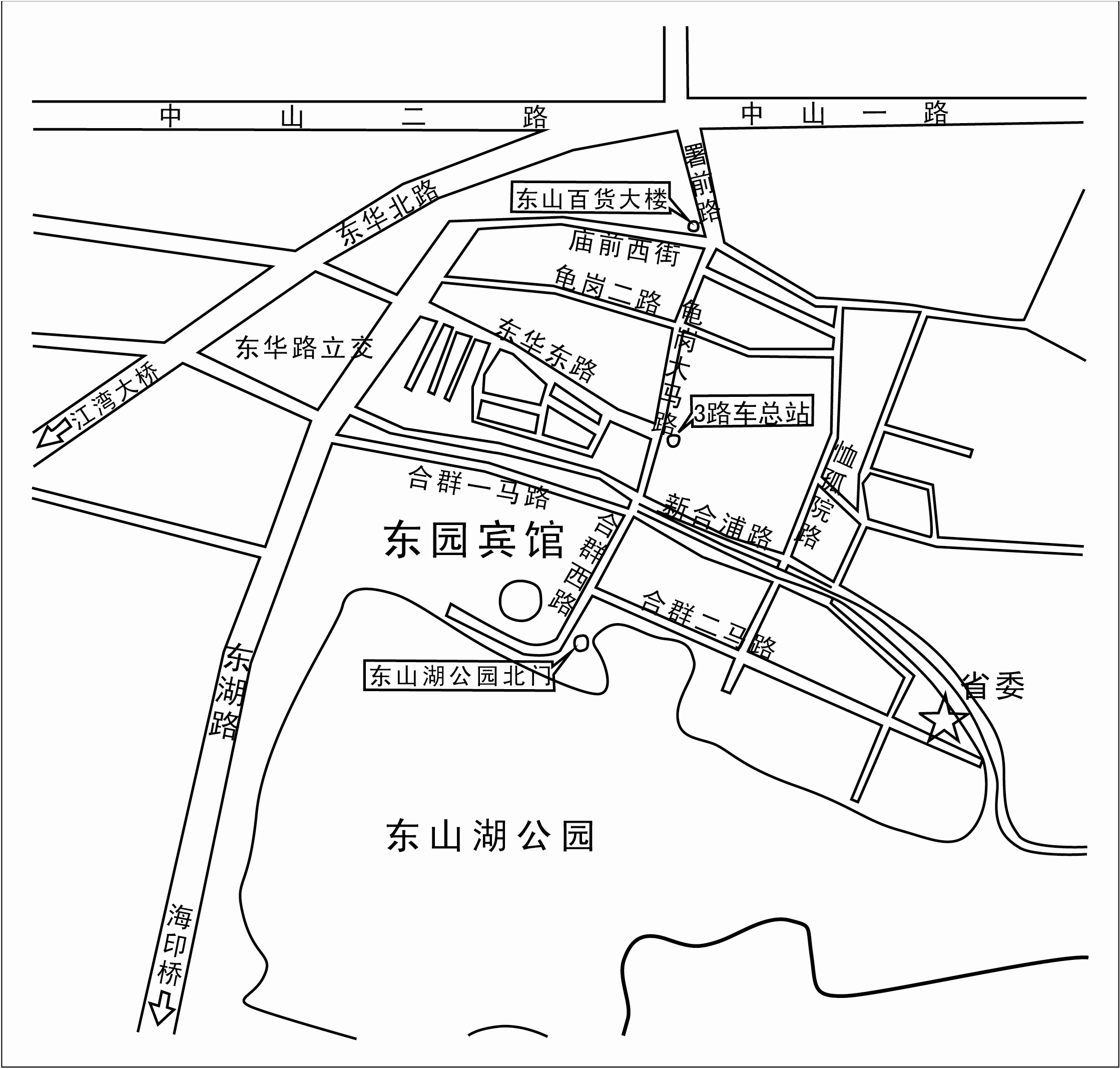 主要公交线路:813路、811路（新河浦站）；1路、3路、215路（东山总站）；地铁线路：一号线地铁（东山口站），六号线地铁（东湖路站）。1.新白云机场  机场快线5号线  全球通大酒店（喜尔宾酒店） 东园宾馆2.广州火车站（广州南站）公园前转地铁1号线 东山口A出口                 东园宾馆3.广州火车东站 地铁1号线 东山口站A出口     东园宾馆